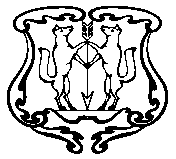 АДМИНИСТРАЦИЯ ГОРОДА ЕНИСЕЙСКАКрасноярского краяПОСТАНОВЛЕНИЕВ соответствии с требованиями Градостроительного кодекса РФ, Федеральным Законом от 27.07.2010 г. № 210–ФЗ «Об организации предоставления государственных и муниципальных услуг», постановлением Правительства РФ от 16.05.2011 №373 «О разработке и утверждении административных регламентов исполнения государственных функций и административных регламентов предоставления государственных услуг», постановлением администрации города Енисейска от 22.07.2010 г. №186-п «Об утверждении Порядка разработки и принятия административных регламентов», руководствуясь ст. 5.1, 8, 39, 43 Устава города Енисейска, ПОСТАНОВЛЯЮ: 1. Внести изменения в административный регламент предоставления муниципальной услуги «Утверждение документации по планировке территории на основании обращений физических и юридических лиц», утвержденный постановлением администрации города от 15.03.16 г. № 36-п: 1.1. Абзац 1 пункта 1.2 изложить в следующей редакции: «Принятие решения о подготовке проекта планировки территории осуществляется на основании предложений физических или юридических лиц, заинтересованных в строительстве или реконструкции объекта капитального строительства (далее - заинтересованное лицо), а также по инициативе органов местного самоуправления .»;1.2. В подпункте к) пункта 2.10. изменить документ-основание предоставления муниципальной услуги, читать: «- Решение Енисейского городского Совета депутатов от 24.05.2017 г. № 19-182 «Об утверждении Положения о порядке организации и проведения публичных слушаний при осуществлении градостроительной деятельности на территории города Енисейска».В подпункте л) пункта 2.10. изменить документ-основание предоставления муниципальной услуги, читать «Положение об отделе строительства и архитектуры администрации города Енисейска, утвержденное постановлением администрации города № 237-п от 16.11.2017 г.».Дополнить пункт 2.10. подпунктом м) следующего содержания: «м) Постановление Правительства РФ от 27.07.2017г. №887 «Об утверждении Правил подготовки и утверждения проекта планировки территории в отношении территорий исторических поселений федерального значения».;1.3. Подпункты г), д) пункта 2.11. изложить в следующей редакции: «г) проект задания на разработку проекта планировки территории;д) проект задания на выполнение инженерных изысканий, необходимых для подготовки документации по планировке территории, в случае, если необходимость выполнения инженерных изысканий предусмотрена постановлением Правительства Российской Федерации от 31 марта 2017 г. № 402 "Об утверждении Правил выполнения инженерных изысканий, необходимых для подготовки документации по планировке территории, перечня видов инженерных изысканий, необходимых для подготовки документации по планировке территории, и о внесении изменений в постановление Правительства Российской Федерации от 19 января 2006 г. № 20". В случае отсутствия необходимости выполнения инженерных изысканий для подготовки документации по планировке территории заинтересованное лицо вместе с заявлением и проектом задания на разработку проекта планировки территории направляет пояснительную записку, содержащую обоснование отсутствия такой необходимости.»;	Дополнить пункт 2.11. абзацами 2-4 следующего содержания: «В заявлении указывается следующая информация:а) вид документации по планировке территории, для подготовки которой требуется принятие решения органа местного самоуправления поселения или городского округа;б) вид и наименование объекта капитального строительства;в) основные характеристики планируемого к размещению объекта капитального строительства;г) источник финансирования работ по подготовке проекта планировки территории;д) реквизиты акта, которым утверждены документы территориального планирования, предусматривающие размещение объекта капитального строительства, в случае, если отображение такого объекта в документах территориального планирования предусмотрено в соответствии с законодательством Российской Федерации.Проект задания на разработку проекта планировки территории содержит следующие сведения:вид документации по планировке территории, для подготовки которой требуется принятие решения органа местного самоуправления поселения или городского округа;заинтересованное лицо;источник финансирования работ по подготовке проекта планировки территории;состав проекта планировки территории;вид и наименование планируемого к размещению объекта капитального строительства и его основные характеристики.В случае если проект планировки территории подготавливается в целях размещения объекта капитального строительства, отображение которого в документах территориального планирования предусмотрено в соответствии с законодательством Российской Федерации, наименование такого объекта капитального строительства указывается в соответствии с документами территориального планирования.1.4. Абзац 2 пункта 2.14. исключить.1.5. Пункт 2.18. изложить в следующей редакции: «2.18. Орган местного самоуправления принимает решение об отказе в подготовке проекта планировки территории в следующих случаях:а) отсутствуют документы, необходимые для принятия решения о подготовке проекта планировки территории, предусмотренные пунктом 2.11.;б) полномочия по принятию решения о подготовке проекта планировки территории не отнесены к компетенции органа местного самоуправления или такое решение принимается самостоятельно лицами, указанными в части 1.1 статьи 45 Градостроительного кодекса Российской Федерации;в) заявление и (или) проект задания, представленные заинтересованным лицом, не соответствуют положениям, предусмотренным абзацами 2-3 пункта 2.11 настоящего регламента;г) у органа местного самоуправления отсутствуют средства, предусмотренные на подготовку проекта планировки территории, при этом заинтересованным лицом в заявлении и проекте задания не указана информация о разработке проекта планировки территории за счет собственных средств;д) в документах территориального планирования отсутствуют сведения о размещении объекта капитального строительства, при этом его отображение в документах территориального планирования предусмотрено в соответствии с законодательством Российской Федерации.»2. Контроль над выполнением настоящего постановления оставляю за собой.3. Постановление подлежит публикации в газете «Енисейск-Плюс» и размещению на официальном интернет – портале органов местного самоуправления г. Енисейска www.eniseysk.com. 4. Постановление вступает в силу в день, следующий за днем официального опубликования. Исполняющий обязанности главы города 								В.В. Никольский«31» октября 2018 г.                    г.Енисейск                                      № 230-п«31» октября 2018 г.                    г.Енисейск                                      № 230-п«31» октября 2018 г.                    г.Енисейск                                      № 230-пО внесении изменений в административный регламентО внесении изменений в административный регламент